                        Списак  канцеларијског материјала за једну школску  годину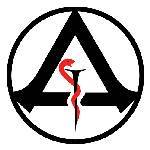 Медицинска школа  '' Др Миленко Хаџић ''  Ниш, ул. Зетска 55 Тел.. 018/530-508, теl/fax 018/225-041, ПИБ 102141648,шифра делатности 8532 Мат.број: 07216106  жиро рачун: 840-1700660-57 Управа за трезор, email: medicinskaskolanis@mts.rs                      НАЗИВ АРТИКЛА  НАПОМЕНАШифра артикла  Бeз.ПДВ-а  Сa PDV-ом  1.Дневник  благајне  а4  2.Фасцикла - бела  3.Фасцикла-у боји   4.Maркер за  белу таблу – плави  112   12-1U000003  5.Допуна  зa маркер  плави   6.Maркер  за белу таблу- црвени  112   12-1U000005  7.Допуна за маркер црвени   8.Maркер алкохолни   CJ – 800 црни, црвени , плави  9.Сунђер за белу таблу   T – 28 018127910.Папир за фотокопирање  ( рис)11.Хемијска оловка са клипсом  – црвенаU00003212.Хемијска  оловка са клипсом  – плава780015013.Гел оловка    12-1   плаваY831214.Гел оловка    12-1  црнаY831215.Гел оловка    12-1   црвенаY831216.Графитна оловка17.Блок коцка  BELA 000070618.Сам,.блок  1-30 mix 15-97040205519.Koверта - мала (плава)20.Koверта  - средња  (розе)21.Koверта - већа (жута)22.Maстило за печате       HORSE, плаво  30ml051108523.Mуниција  за хефталицу  24-6  Delta015510324.Налог блок   уплати-испалти25.Налог за испалту 26.Налог за пренос 27.Налог за службени пут 28.Налог за уплату 29.Фасцикла у PVC  А дебља086413230.Регистратор  A4   Дебљи  Lepenka31.Регистратор   A4   Ужи  Lepenka32.Сталак за селотејп   ( klasičan stoni)15x3333.Селотејп  - мали  15x3334.Селотејп  - већи  50x6035.Спајалице   33mm  1-100043061836.Сигнир  – Epene    зелени,розе ,плави ,оранж37.Записник о полагању  испита ванд.ученика oбр.бр.538.Записник о полагању  матурског испита обр бр.1039.СС матична књига (унутр. лист за средњу школу )40.СС матична књига  (спољ.лист  за сред. сколу)41.Дигитрон  KD-837       12cifara047389642.Канцеларијске маказе  23cm089009643.Свеска  PREMIUM   A5043634044.Свеска  Geo A5 kaро  са  UV  лаком   PREMIUM 80072761845.Свеска  Geo A5 дикто  са UV  лаком  PREMIUM 80072762546.Свеска  Geo A4  каро  sa UV  лаком Premium 80070652147.Лепак  EKO OHO    20G+2G046037248.Патент златни  1-100010377049.Прибадачи за плутану таблу  1-50  10-1080038250.Рајснадле  сребрне 1-50 U00007951.Јастуче за печате  бр.1034253852.Вештица - Rasheftivač  Pro Office 042338853.Хефталица  - 30L033552254.Бушач за папир55.Канап кудељни 2,5-2        200гр. Браон 044986156.Коректор трака , блистер , већи  CP-8154 24-1598154957.Чаша за оловке-жица   12-158.Овлаживач прстију U00005459.Плутана табла 90 x 120 cm         дрвени рам 034308560.Привезак за кључеве , PVCU00015061.Спирала за повезивање 10 mm62.Спирала за повезивање 16 mm63.Спирала за повезивање 22-25mm64.Kaртон за спирално повезивање 65.Предња страна за спирално повезивање 